,,ახალციხის მუნიციპალიტეტის თანამდებობის პირებისა და საჯარო მოსამსახურეების თანამდებობრივი სარგოების განაკვეთების განსაზღვრის შესახებ” ახალციხის მუნიციპალიტეტის საკრებულოს 2012 წლის 25 ოქტომბრის №24 დადგენილებაში ცვლილების შეტანის თაობაზე„ნორმატიული აქტების შესახებ“  საქართველოს კანონის მე-20  მუხლის მე-4 პუნქტის შესაბამისად, ახალციხის მუნიციპალიტეტის საკრებულო ადგენს: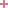 მუხლი 1მუხლი 1მუხლი 1,,ახალციხის მუნიციპალიტეტის თანამდებობის პირებისა და საჯარო მოსამსახურეების თანამდებობრივი სარგოების განაკვეთების განსაზღვრის შესახებ” ახალციხის მუნიციპალიტეტის საკრებულოს 2012 წლის 25 ოქტომბრის №24 დადგენილებაში (სსმ, ვებგვერდი, 19/10 2012, 190040000.35.138.016077)  შეტანილ იქნეს შემდეგი ცვლილება:1. დადგენილების პირველი მუხლის მე-3 პუნქტით დამტკიცებული დანართი №3-ის  მე-7 პუნქტის ,,ა“ ქვეპუნქტი  ჩამოყალიბდეს შემდეგი სახით:,,ა. სამსახურის უფროსი  - 1000” .მუხლი 2მუხლი 2მუხლი 2დადგენილება ძალაში შევიდეს 2012 წლის 19 ოქტომბრიდან.